A-star Tuition LogSession number:								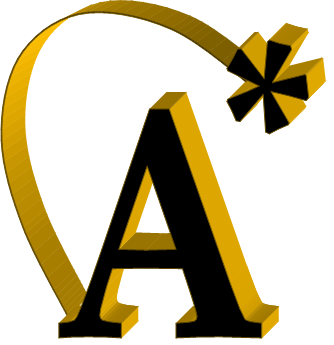 Date:								Learning objectives: 							Resources used:
Key PointsAreas of weakness:Homework complete (from previous week):		Yes			NoHomework set (this week):